Л. Яхнин «У дорожки»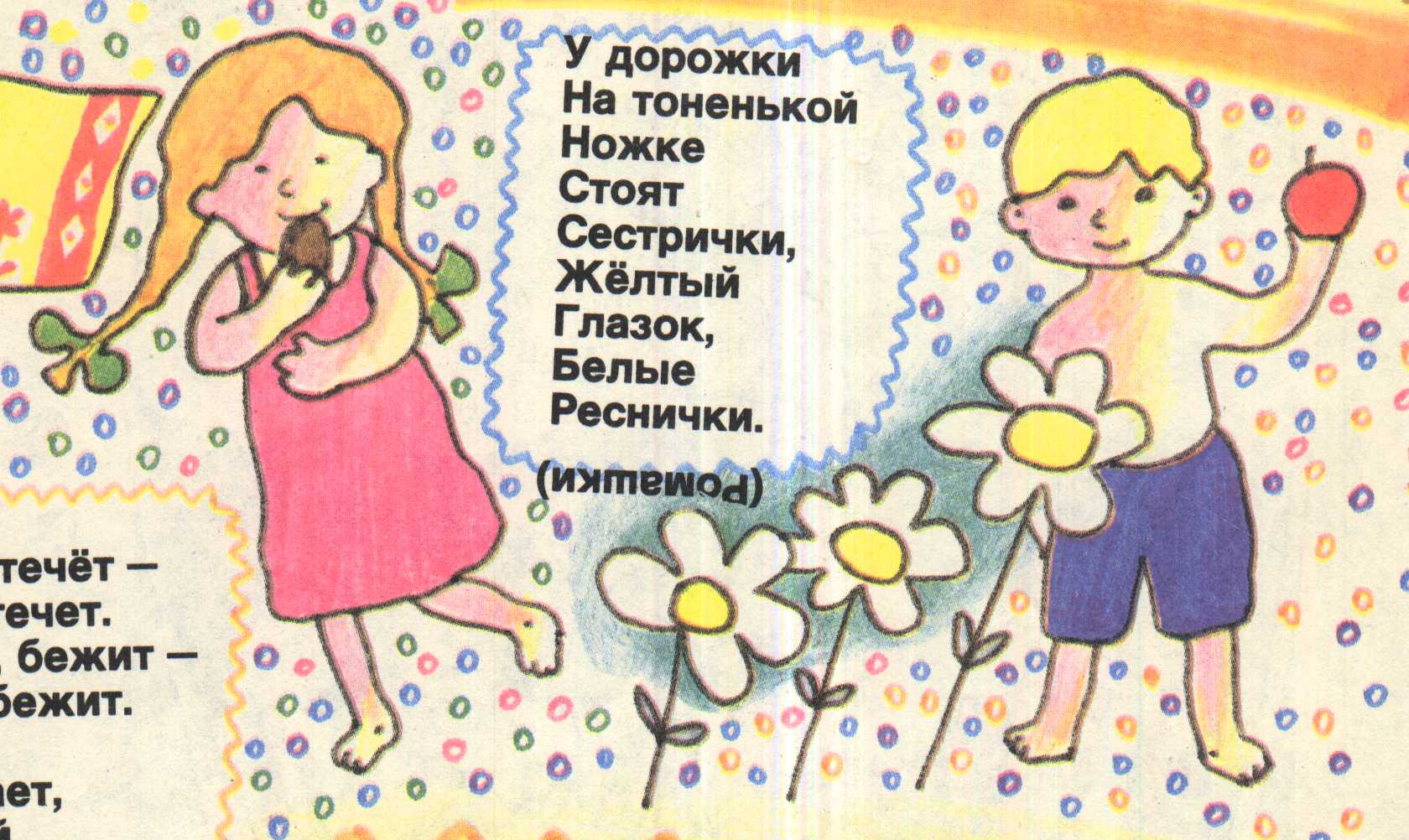 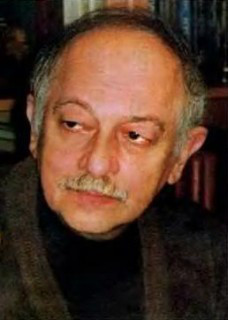 «Часто меня спрашивают, почему я пишу для детей, а не для взрослых? Объясню. Это очень просто. Когда пишешь для детей, становишься немного ребенком. А когда пишешь для взрослых, приходится быть взрослым. Но я и так взрослый. Взрослый человек, который становится все взрослее и взрослее, — это, по-моему, слишком.»Леонид ЯхнинЛеонид Львович Яхнин, замечательный детский поэт, прозаик, переводчик, родился 11 июля 1937 года в Москве. В 1961 году окончил московский Архитектурный институт, работал по специальности, защитил кандидатскую диссертацию. До 1971 года был сотрудником Института теории и истории архитектуры.С 1964 года стал публиковать стихи для дошкольников и младших школьников, а затем и сказки. Очень полюбили малыши мастера Тулью и сшитых им маленьких человечков, героев повести-сказки «Площадь картонных часов». По мотивам сказки можно посмотреть мультфильм, в котором звучит песня «Белые кораблики».А ещё Леонид Яхнин талантливый переводчик. Он перевел произведения М. Метерлинка, Э. Т. А. Гофмана, Х. Лофтинга, Э. Распе, Дж. Толкина, Л. Кэрролла. Его пересказы были удостоены премии им. Йована Йовановича-Змая и Почетного диплома Международного Совета по детской книге.Леонид Яхнин — обладатель многих литературных наград, среди которых почётный диплом престижной Международной премии имени Х. К. Андерсена.Биография писателя - http://vokrugknig.blogspot.com/2017/07/80.htmlСтихи для детей - http://a-pesni.org/baby/poesia/jahnin.php 